Publicado en España el 21/10/2022 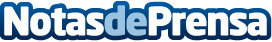 Beneficios del marketing digital para las empresas según Revista Éxito IdeaTodo empresario sabe que disponer de un plan de negocio, un proyecto con una visión general que la actividad de la empresa, el panorama competitivo y la situación financiera es indispensable para encontrar el camino del éxitoDatos de contacto:EXITO IDEABeneficios del marketing digital para las empresas624 02 60 62Nota de prensa publicada en: https://www.notasdeprensa.es/beneficios-del-marketing-digital-para-las Categorias: Nacional Telecomunicaciones Marketing Madrid E-Commerce Recursos humanos http://www.notasdeprensa.es